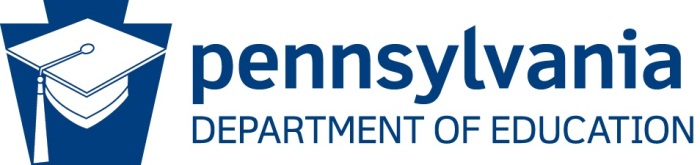 ARP ESSER Health and Safety Plan 
Guidance & TemplateSection 2001(i)(1) of the American Rescue Plan (ARP) Act requires each local education agency (LEA) that receives funding under the ARP Elementary and Secondary School Emergency Relief (ESSER) Fund to develop and make publicly available on the LEA’s website a Safe Return to In-Person Instruction and Continuity of Services Plan, hereinafter referred to as a Health and Safety Plan. Based on ARP requirements, 90 percent of ARP ESSER funds will be distributed to school districts and charter schools based on their relative share of Title I-A funding in FY 2020-2021.  Given Federally required timelines, LEAs eligible to apply for and receive this portion of the ARP ESSER funding must submit a Health and Safety Plan that meets ARP Act requirements to the Pennsylvania Department of Education (PDE) by Friday, July 30, 2021, regardless of when the LEA submits its ARP ESSER application.  Each LEA must create a Health and Safety Plan that addresses how it will maintain the health and safety of students, educators, and other staff, and which will serve as local guidelines for all instructional and non-instructional school activities during the period of the LEA’s ARP ESSER grant. The Health and Safety Plan should be tailored to the unique needs of each LEA and its schools and must take into account public comment related to the development of, and subsequent revisions to, the Health and Safety Plan.The ARP Act and U.S. Department of Education rules require Health and Safety plans include the following components:How the LEA will, to the greatest extent practicable, implement prevention and mitigation policies in line with the most up-to-date guidance from the Centers for Disease Control and Prevention (CDC) for the reopening and operation of school facilities in order to continuously and safely open and operate schools for in-person learning;How the LEA will ensure continuity of services, including but not limited to services to address the students’ academic needs, and students’ and staff members’ social, emotional, mental health, and other needs, which may include student health and food services; How the LEA will maintain the health and safety of students, educators, and other staff and the extent to which it has adopted policies, and a description of any such policy on each of the following safety recommendations established by the CDC: Universal and correct wearing of masks;Modifying facilities to allow for physical distancing (e.g., use of cohorts/podding); Handwashing and respiratory etiquette; Cleaning and maintaining healthy facilities, including improving ventilation; Contact tracing in combination with isolation and quarantine, in collaboration with State and local health departments; Diagnostic and screening testing; Efforts to provide COVID-19 vaccinations to school communities; Appropriate accommodations for children with disabilities with respect to health and safety policies; and Coordination with state and local health officials.The LEA’s Health and Safety Plan must be approved by its governing body and posted on the LEA’s publicly available website by July 30, 2021.* The ARP Act requires LEAs to post their Health and Safety Plans online in a language that parents/caregivers can understand, or, if it is not practicable to provide written translations to an individual with limited English proficiency, be orally translated. The plan also must be provided in an alternative format accessible, upon request, by a parent who is an individual with a disability as defined by the Americans with Disabilities Act.Each LEA will upload in the eGrants system its updated Health and Safety Plan and webpage URL where the plan is located on the LEA’s publicly available website. The ARP Act requires LEAs to review their Health and Safety Plans at least every six months during the period of the LEA’s ARP ESSER grant. LEAs also must review and update their plans whenever there are significant changes to the CDC recommendations for K-12 schools. Like the development of the plan, all revisions must be informed by community input and reviewed and approved by the governing body prior to posting on the LEA’s publicly available website.LEAs may use the template to revise their current Health and Safety Plans to meet ARP requirements and ensure all stakeholders are fully informed of the LEA’s plan to safely resume instructional and non-instructional school activities, including in-person learning, for the current school year. An LEA may use a different plan template or format provided it includes all the elements required by the ARP Act, as listed above. * The July 30 deadline applies only to school districts and charter schools that received federal Title I-A funds in FY 2020-2021 and intend to apply for and receive ARP ESSER funding.Additional ResourcesLEAs are advised to review the following resources when developing their Health and Safety Plans:CDC K-12 School Operational StrategyPDE Resources for School Communities During COVID-19PDE Roadmap for Education LeadersPDE Accelerated Learning Thorough an Integrated System of SupportPA Department of Health - COVID-19 in PennsylvaniaHealth and Safety Plan Summary: Holy Name SchoolInitial Effective Date: July 21,2020Date of Last Review:	 August 17, 2021Date of Last Revision: August 26, 2021How will the LEA, to the greatest extent practicable, support prevention and mitigation policies in line with the most up-to-date guidance from the CDC for the reopening and operation of school facilities in order to continuously and safely open and operate schools for in-person learning? The health and safety of the Holy Name School students, families, volunteers, staff, and administration remains the top priority of our school. The Holy Name School Administration, the Diocesan Education Office Administration, and the Pandemic Response Team continue to take critical steps making decisions that protect the health and safety of our school community in the ongoing response to the COVID-19 pandemic. Holy Name School has identified organizational standards and expectations which outline the protocols expected of all students, families, volunteers, staff, and administration as our school moves forward.Protocols include the following:Self-screening for COVID-19 symptoms prior to entering the buildingFollowing communicable disease reporting proceduresPracticing appropriate hygiene etiquetteOptional use of face coverings/adherence to health and safety plansCleaning and disinfecting one’s workspaceMaintaining physical distancing protocols when feasibleStaying informed of CDC’s guidance relative to travelMaintaining best practices in regards to mitigation effortsExpectations will be dependent on the latest mandates, edicts, and orders issued by the Governor’s Office, the Pennsylvania Department of Health (DOH), the Pennsylvania Department of Education (PDE), and the Centers for Disease Control and Prevention (CDC). The Diocesan Administration, the Holy Name School Administration, and the SBS Pandemic Response Team will continue to monitor communications from these entities. As conditions change related to COVID -19, all protocols are subject to change.How will the LEA ensure continuity of services, including but not limited to services to address the students’ academic needs, and students’ and staff members’ social, emotional, mental health, and other needs, which may include student health and food services?Holy Name School will resume In-Person Classroom Instruction on Wednesday, August 25, 2021. Students will have the following educational delivery option:In-Person Classroom Instruction at Holy Name School. (Remote learning may be occasionally necessary depending on positive cases within the school community and governing body mandates.)Student COVID-19 medical issues which require a temporary leave from the classroom will be addressed on a case by case basis to determine the most appropriate instructional alternatives to continue the student’s education.Use the table below to explain how the LEA will maintain the health and safety of students, educators, and other staff and the extent to which it has adopted policies, and a description of any such policy on each of the following safety recommendations established by the CDC.Holy Name School Pandemic Response Team Members:Mrs. Robin McMullen- Holy Name School Principal- Plan Development and Response TeamMrs. Tina Surkovich- Holy Name School Secretary- Plan Development and Response TeamFather Brian Warchola- Holy Name School Pastor- Pandemic Crisis and Response TeamARP ESSER RequirementStrategies, Policies, and ProceduresUniversal and correct wearing of masks; As of Tuesday, August 17, 2021, face coverings are optional for all individuals (staff, administration, students, parents, volunteers, and visitors). Regardless of vaccination status, in the school office, classrooms and sponsored events per expiration of the PA required mandate.Recognizing that the situation with COVID-19 remains fluid, Holy Name School may require students to wear masks if circumstances change or if state or federal mandates are issued. Factors that may influence changes to the mask policy would include an increase in the COVID-19 transmission levels in a geographic area, illness of a family member, or travel to a high positivity area.Holy Name School remains committed to the health and safety of everyone. We are encouraged to maintain a spirit of flexibility, patience, understanding, and profound respect for the wishes of others and each individual situation.Staff are expected to stay informed of the latest information and resources available.Modifying facilities to allow for physical distancing (e.g., use of cohorts/podding); Holy Name School will adhere to the latest mandates by PDE, DOH, and CDC relative to physical distancing. Physical distancing of three feet will continue to be recommended for classrooms, cafeteria and outdoor spaces regardless of vaccination status.Handwashing and respiratory etiquette; Holy Name School expectations related to handwashing and respiratory etiquette are as follows:Washing one’s hands often with soap and water for at least 20 seconds.Using hand sanitizer that contains at least 70% alcohol.Reminders to avoid touching one’s eyes, nose, and mouth.Cover coughs and sneezes with a tissue or cough or sneeze into one’s elbow.Cleaning and maintaining healthy facilities, including improving ventilation; Holy Name School will adhere to the latest mandates provided by PDE, DOH, and CDC related to cleaning and ventilation.Holy Name School is committed to continuing the best practices developed in response to COVID-19 for keeping the workplace clean, disinfected, and safe for staff, administration, students, volunteers, and visitors.The use of universal precautions designed to minimize the transmission of communicable diseases will continue to be implemented. Hand sanitizer and cleaning materials will remain available.Limiting sharing materials and use of toys/games that cannot be easily cleaned will continue.Staff will continue to be expected to share in the cleaning and disinfecting of shared equipment and furniture/items within an individual’s classroom or office.Additional cleaning and disinfecting protocols may be required as deemed appropriate or directed by the PA Department of Health.HVAC system has been added and system filters will be maintained to help with the air quality.Contact tracing in combination with isolation and quarantine, in collaboration with the State and local health departments; The Pennsylvania Department of Health considers COVID-19 a communicable disease. As such, it is among DOH’S listing of reportable diseases.All staff and families are required to report any suspected or known case of COVID-19 to the principal as soon as possible.Holy Name School will contact the Diocesan Education Office Administration who will contact DOH and follow any applicable guidance.Diagnostic and screening testing; All staff, administration, students, volunteers, and visitors are required to perform a symptom screening prior to arriving at school or at the school bus stop each day. Symptomatic people will be asked to NOT attend school or school sponsored events.If a member of staff, administration, or student, volunteer, or visitor whom has entered the building and is screened by the office manager with a temperature greater than 100.4 will be sent home for monitoring of further symptoms and asked not to return to school until 24 hours’ fever/symptom free.Holy Name School will share resources with the school community to help families understand when to keep students at home.Efforts to provide vaccinations to school communities; Holy Name School will communicate local vaccine opportunities available to students, staff and the community.Appropriate accommodations for students with disabilities with respect to health and safety policies; and Holy Name School will work with families to develop student specific education plans for students with disabilities. Coordination with state and local health officials.Holy Name School will continue to maintain existing partnerships with local, state agencies regarding the COVID-19 pandemic.Holy Name School will contact the Diocesan Education Office Administration who will contact the DOH to report a suspected or known case of COVID-19 and follow any applicable guidance.